Stuffed PeppersIngredients6 min sweet peppers sliced in half, seeds and membranes removed4 oz cream cheese2 tablespoons green onions, sliced4 slices of bacon, cooked and crumbled2 mL garlic powder125 ml grated cheddar cheese5 ml Worcestershire SauceMethod: Preheat oven to 400 degrees. Spray a cookie sheet with nonstick cooking spray and set aside.In a small bowl, beat together the cream cheese, green onions, bacon, garlic powder, cheddar, and worcestershire sauce with an electric mixer until smooth.Fill the sliced peppers with the filling, about a heaping tablespoon each. Place on prepared cookie sheet, then sprinkle each pepper with a little extra cheese. Bake in the preheated oven for 10-12 minutes until cheese is melted and bubbly and peppers have softened.Allow to cool slightly before eating. Sprinkle with a little chopped cilantro if desired. Enjoy!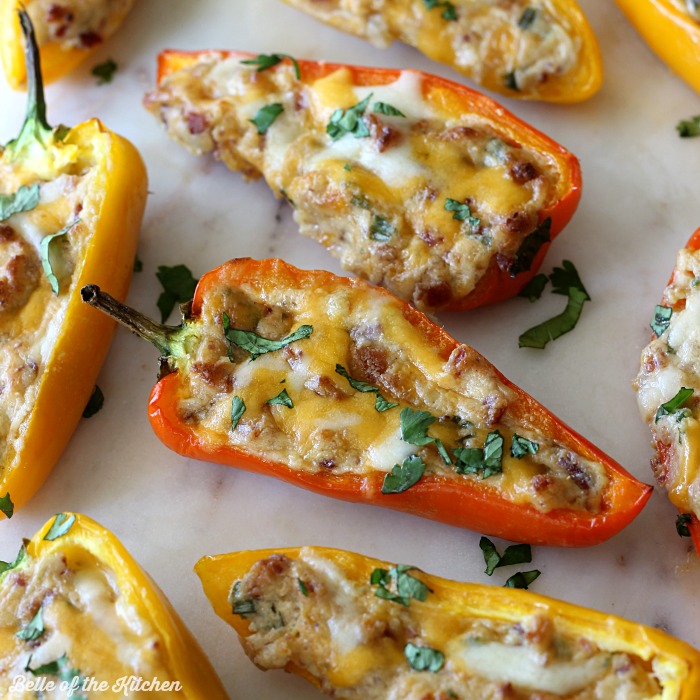 Foods                                                                         Name: ___________________________WVSS                                                                        Block: ________________